配合學習階段       配合科目    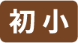 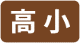 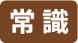 遊故宮◎學科普04古代防水衣服我會學甚麼？你知道在古代有哪些防水物料嗎？有那些東西要用防水物料製作？古人又是怎樣在大雨下保護自己？ 而且在紫禁城內雨衣的款式更和地位有關，我們一起來了解多些吧！到以下網頁觀看短片，完成以下問題。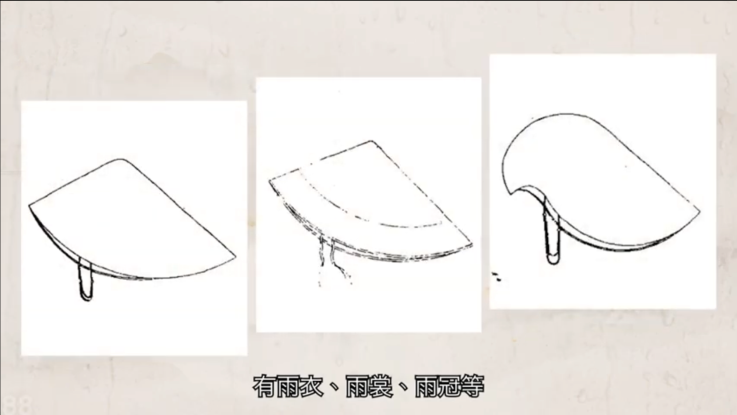 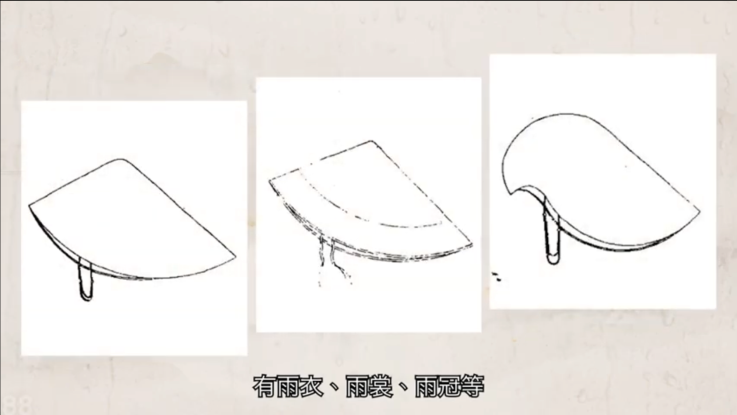 5. 在等級森嚴的紫禁城，雨衣的款式也和地位有關。清朝時，皇帝、官員和民眾的雨衣都有指定顏色。根據短片描述，在_____上填上適當答案。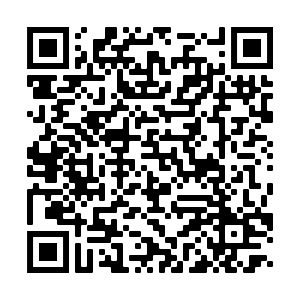 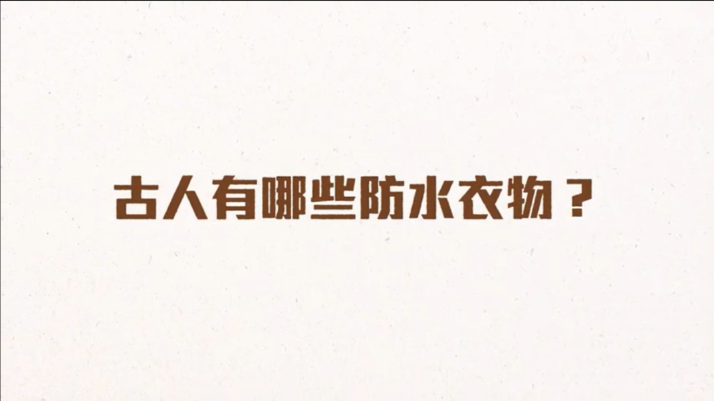 （或登入以下網頁＞影片區 https://chiculture.org.hk/tc/school-program/ourpalace）想一想、填一填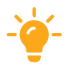 1. 以下那種物料具有較好的防水功能？在適當的加上。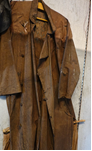 2. 以草或棕櫚樹皮製成的蓑衣防水效果一般，所以古人在布料上塗上幾層桐油造成「油衣」，使蓑衣有更好防水效果，但「油衣」有什麼缺點？3. 清朝時，人們用哪些防水效果更好的物料製作雨衣等用品? 試寫出其中兩種。(1)___________________________    (2) ___________________________												4. 圖中的物件是甚麼？它們有甚麼特點？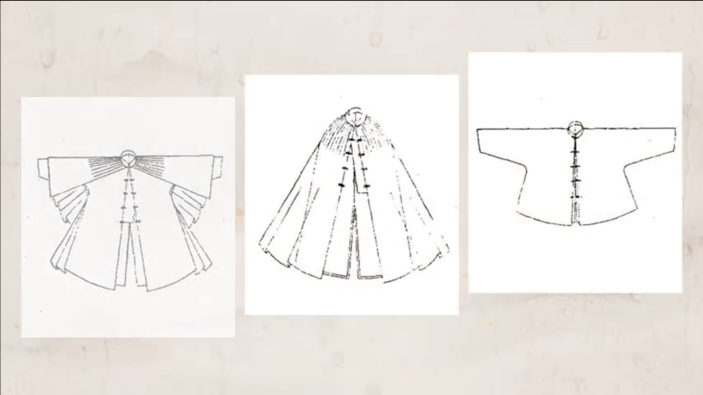 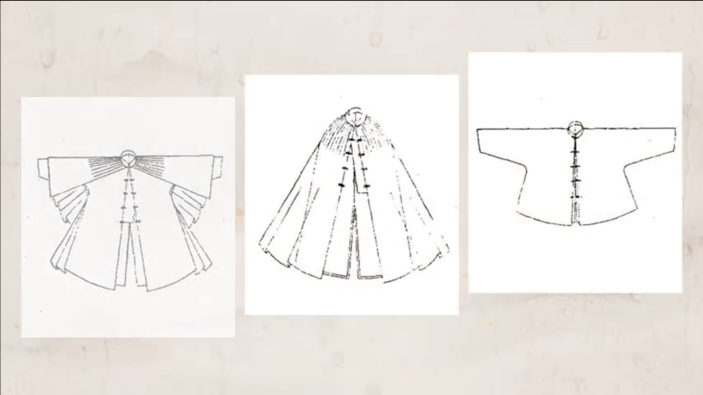 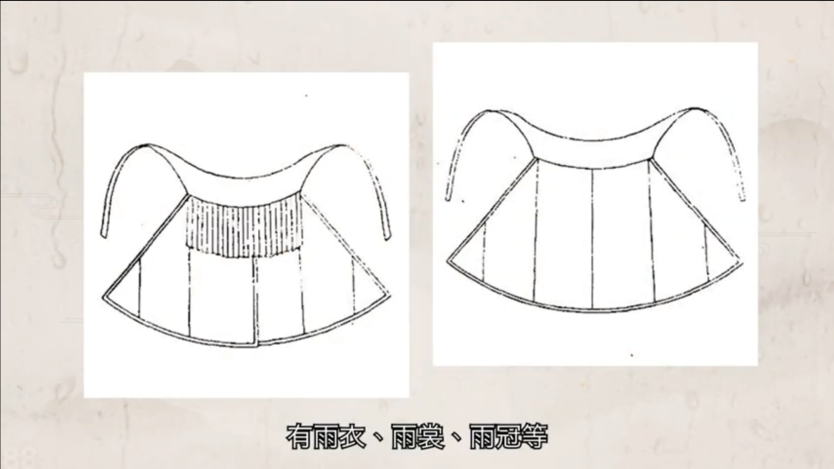 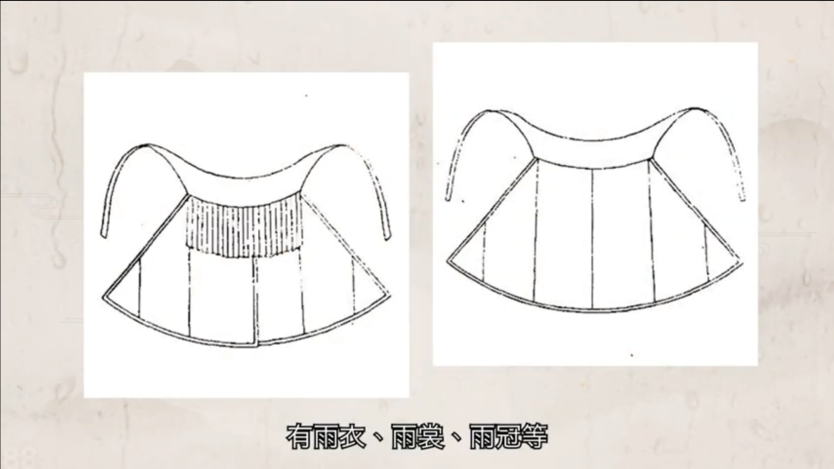 （或登入以下網頁＞影片區 https://chiculture.org.hk/tc/school-program/ourpalace）想一想、填一填1. 以下那種物料具有較好的防水功能？在適當的加上。2. 以草或棕櫚樹皮製成的蓑衣防水效果一般，所以古人在布料上塗上幾層桐油造成「油衣」，使蓑衣有更好防水效果，但「油衣」有什麼缺點？3. 清朝時，人們用哪些防水效果更好的物料製作雨衣等用品? 試寫出其中兩種。(1)___________________________    (2) ___________________________												4. 圖中的物件是甚麼？它們有甚麼特點？清朝前期皇帝的雨衣：					色自乾隆
皇帝起皇帝的雨衣及雨冠：		色皇子、親王、部分高官和御前侍衞的雨衣及雨冠：
_____色其他官員、民眾的雨衣：			 色 	雨冠：	   	色加	         色，		色面積愈大，代表那人地位愈高